Division ProblemsEqual-Grouping Problems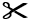 Equal-Sharing ProblemsDivision Problems 
       (Accommodation) Equal-Grouping ProblemsEqual-Sharing ProblemsDivision Problems 
     (Combined Grades Extension)Equal-Grouping ProblemsEqual-Sharing ProblemsPriya has 12 ride tickets. Each ride is 3 tickets. How many rides can Priya 
go on?Ben has 10 scoops of ice cream. He puts 2 scoops on a cone. How many ice cream cones can he make?Mother robin brought 8 worms to the nest to feed her babies. Each baby gets 2 worms. How many babies can she feed? Twelve children are in line for the Ferris wheel. Each car holds 4 children. How many cars do they need?At summer camp, 9 girl campers need to share 3 tents equally. How many girls will be in each tent?Ben has 10 strawberries to share equally among 5 fruit smoothies. How many strawberries can he put in each?12 students want to divide themselves into 4 equal teams to play a game. How many students will be on each team?Felix has 6 toy cars to share equally among 3 loot bags. How many toy cars will be in each bag?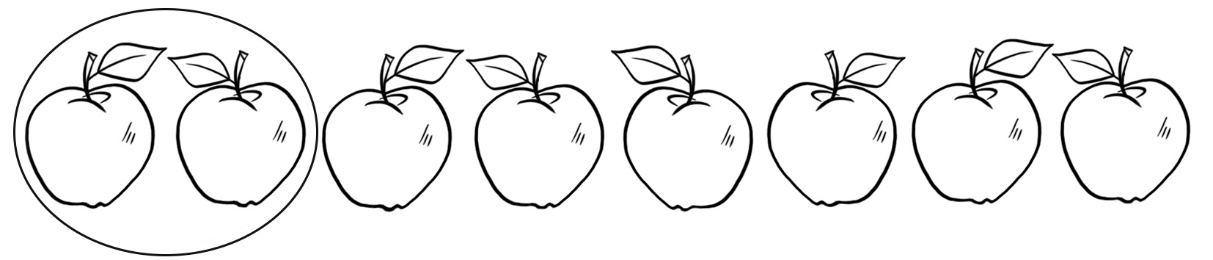 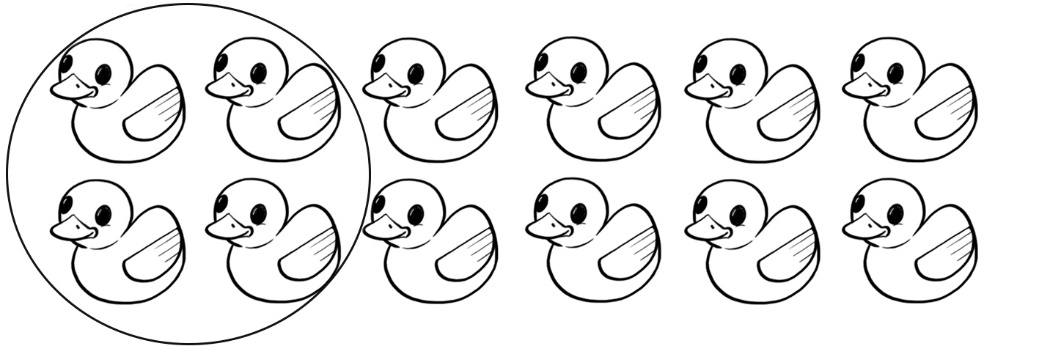 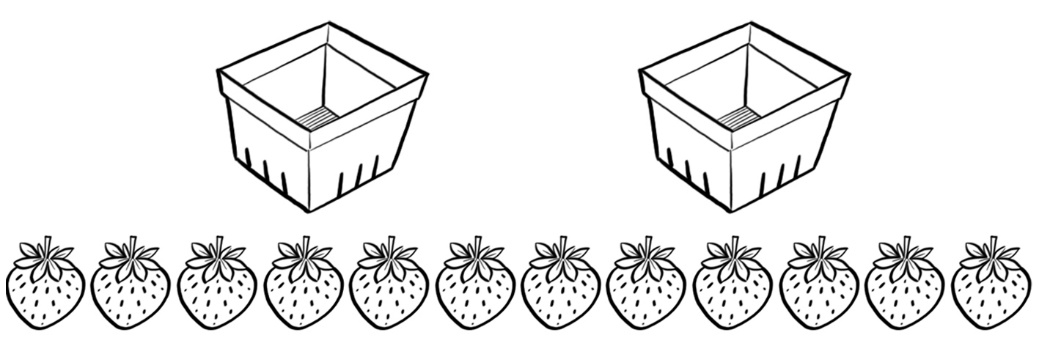 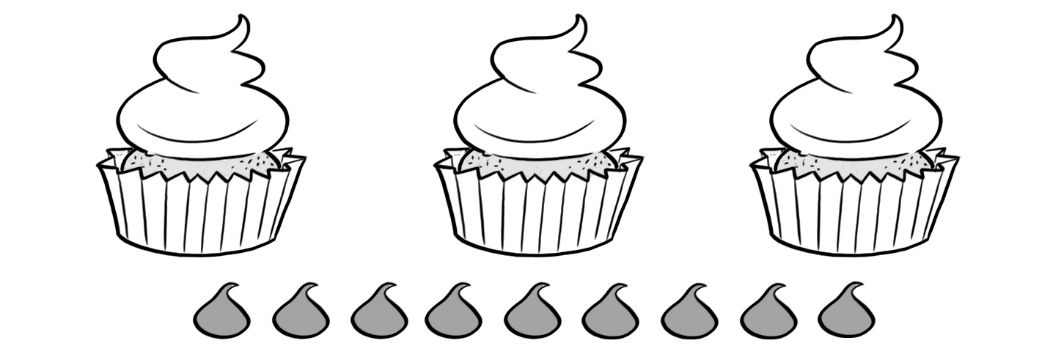 Nathan has 45 building blocks. He wants to build towers with 
9 cubes in each. How many towers can Nathan build?Luca has 72 pieces of pepperoni. He wants to put 
9 pieces on each small pizza. How many pizzas can 
Luca make?Mia raised $56 selling face masks for her school. 
Each mask sold for $7. 
How many masks did she sell?There are 48 students waiting to go on the roller coaster. Each car holds 6 students. How many cars will they fill?Camilla wants to share 
50 apples equally among the 10 horses in the stable. 
How many apples should each horse get?Five students are to take equal turns playing a video game. They have 45 minutes altogether. How long is each student’s turn?There are 54 chairs. They are to be divided equally among 
9 tables. How many chairs will be at each table?Jonah has collected 32 toys from kids’ meals. He wants to display them equally on 
4 shelves. How many toys will be on each shelf?